STONEHAM HIGH SCHOOLSTONEHAM, MASSACHUSETTSJanuary 25, 2022									Bulletin 91Day 1:  D / E / F / G / FlexDismissal:  2:50 pmLifeTouch - Picture RetakesSave the dateInterested in the Medical Field?CommunicationSHS will be hosting the ASVAB ( Armed Services Vocational Aptitude Battery) on Friday, March 4th at 8:15 a.m.  Please sign up in the Guidance office by February 15th.  If you have any questions, please see your counselor.January 27, 2022Students will be called down.You can still order on mylifetouch.com with your Picture Day ID: EVTBP9B8Z Additional information may be found on the SHS website.Monday, 2/21 - Friday, 2/25; Winter Vacation / School ClosedWednesday, 2/2;  Q2 / S1 Grades due by 3:00pmMonday, 2/7 - Wednesday, 2/15; Teacher Course Recommendation PeriodWednesday, 2/9; Faculty Meeting / 3:00 - 4:00pm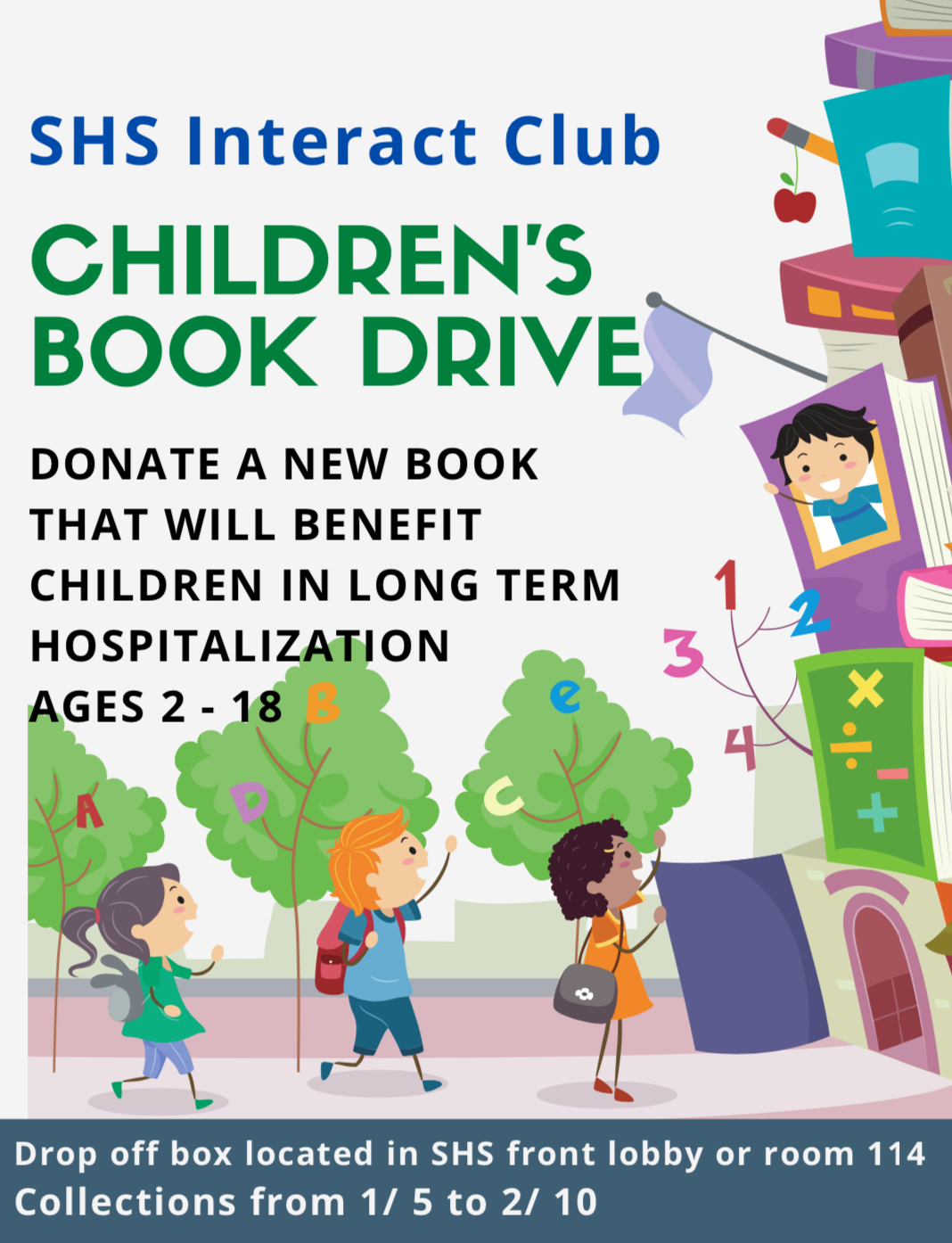 Lahey Hospital and Medical Center is offering a summer program in Medical Research.  Selected students will receive a Certificate in Medical Research as well as a monetary stipend. There is a 20-30 hour/week commitment from June 27 - August 19.  Interested high school students are encouraged to apply.  The application (along with the parent consent form for minors) is due by February 11, 2022.  Application HEREParent / Guardian Consent HERESAT / PSAT InformationSAT test dates at SHSMarch 12, 2022Registration deadline February 11, 2022June 4, 2022Registration deadline: May 5, 2022We kindly ask that you first utilize these resources to find the information you are seeking before calling the Main Office.SHS Handbook Here5 Day Schedule HERESHS School Year Calendar HERESHS Web Page: https://www.stonehamschools.org/schools/stoneham-high-school/index   FaceBook:  https://www.facebook.com/Stoneham-High-School-113064453732609